YELLOWSTONE CONSERVATION DISTRICT                                                                                                                             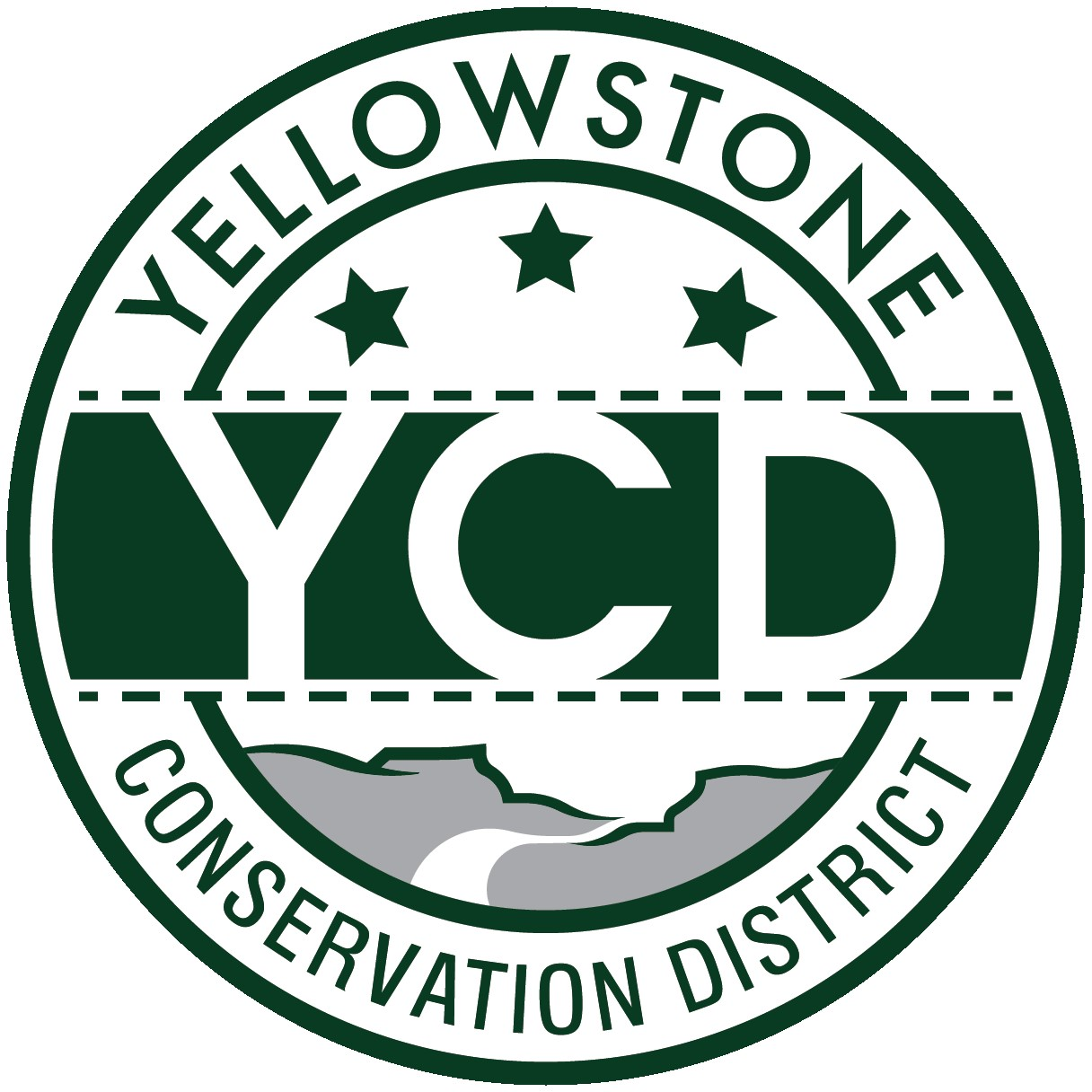 1670 48th St. W  Suite 2,  Billings, MT 59106                                                                                                  Phone: 406.690.9326  email:  livie@mt.govYELLOWSTONE CONSERVATION DISTRICT BOARD MEETING AGENDAOctober 17, 2023Conference Room Suite #2, 1670 South 48th St. West Billings MT 591061:00 p.m.Call meeting to order -- all issues will be addressed to the Chairman; public comments are always welcome but ask that you wait until the issue is addressed on the agenda, asked to be recognized by the chair, and then limit comments to 3 minutes. No action will be taken on any item, not on the agenda. Agenda Changes Minutes Approval – September 20, 2023310’s Applications/Emergencies/Complaints/Work Completion forms YE-11-22 -- Joy Stevens, Alkali Creek – report on current situation – 1:10 pm- Steve Williams, Yellowstone County Chief In-House CounselYE-01-23-C -- Grayson violation, Clarks Fork River – update from Yellowstone Co. FloodplainYE-12 thru YE-16-24 – HDD involving one (1) creek, four (4) irrigation ditchesYE-17-24 – Billings Bench Water Assoc. – YR riprapYE-20-23 – Jim Hein, YR – addendum to original applicationMelvin & Joan Huschka, Yellowstone River – inspection reportOther updatesOther 310 Business & Committee Reports		RMC Yellowstone River Cleanup report – Prof. Kayhan Ostovar – 2:00 pmYellowstone River Conservation Districts Council Business MeetingOld Business   Office move updateYCD part time employee recruitment statusNew BusinessSupervisor county ID formCity of Billings Volunteer Appreciation Dinner – Oct. 26th MT CDs proposed resolutions discussionBoard member absencesTreasurer’s ReportT-Report – September 2023Travel and meetings approval Standing Committees/ProgramsLake Elmo AIS – view the three (3) AIS videos Fly Creek – water samples and assistance discussionCity Lakes – addendum #1 to MOUYCD/Agencies - supplementary information to agency reports received & provided to Supervisors prior to meeting  Unscheduled mattersPUBLIC COMMENT PERIOD – Any subject not on the agenda; discussion limited to 3 minutesNext meeting dateAdjourn**Virtual attendance is limited for this meeting.  We do not have the system set up in our new office space but can accommodate individuals by other means.   Please email for details:  livie@mt.gov    Sorry for any inconvenience.